*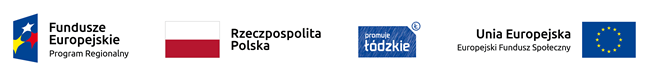 Projekt nr RPLD.11.03.01-10-0048/19 pn. ”Nowy wymiar kształcenia zawodowego 
w Centrum Kształcenia Zawodowego w Łęczycy”, 
współfinansowany ze środków Europejskiego Funduszu Społecznego 
  w ramach Regionalnego Programu Operacyjnego Województwa Łódzkiego na lata 2014-2020      HARMONOGRAM   Zadanie 5. Język angielski branżowy- dodatkowe zajęcia specjalistyczne dla                                                              uczniów CKZ ŁęczycaGrupa I - piątekGrupa II- poniedziałekGrupa III- środaL.p.DataZajęciaLiczba godzinProwadzący zajęcia1.05.03.202115.00-17.253Marek Gabryelski2.19.03.202115.00-17.253Marek Gabryelski3.26.03.202115.00-17.253Marek Gabryelski4.16.04.202115.00-17.253Marek Gabryelski5.23.04.202115.00-17.253Marek Gabryelski6.30.04.202115.00-17.253Marek Gabryelski7.07.05.202115.00-17.253Marek Gabryelski     8.14.05.202115.00-17.253Marek Gabryelski9.21.05.202115.00-17.253Marek Gabryelski10.28.05.202115.00-17.253Marek GabryelskiRazem       30 hMarek GabryelskiL.p.DataZajęciaLiczba godzinProwadzący zajęcia1.01.03.202116.05-18.303Marek Gabryelski2.08.03.202116.05-18.303Marek Gabryelski3.15.03.202116.05-18.303Marek Gabryelski4.22.03.202116.05-18.303Marek Gabryelski5.29.03.202116.05-18.303Marek Gabryelski6.12.04.202115.00-17.253Marek Gabryelski7.19.04.202115.00-17.253Marek Gabryelski8.26.04.202115.00-17.253Marek Gabryelski9.10.05.202115.00-17.253Marek Gabryelski10.17.05.202115.00-17.253Marek GabryelskiRazem       30 hMarek GabryelskiL.p.DataZajęciaLiczba godzinProwadzący zajęcia1.07.04.202115.15-17.403Marek Gabryelski2.14.04.202115.15-17.403Marek Gabryelski3.21.04.202115.15-17.403Marek Gabryelski4.28.04.202115.15-17.403Marek Gabryelski5.05.05.202115.15-17.403Marek Gabryelski6.12.05.202115.15-17.403Marek Gabryelski7.19.05.202115.15-17.403Marek Gabryelski8.26.05.202115.15-17.403Marek Gabryelski9.02.06.202115.15-17.403Marek Gabryelski10.09.06.202115.15-17.403Marek GabryelskiRazem       30 hMarek Gabryelski